PUBLIKASI NASKAH ARTIKEL ILMIAHTim redaksi e-jurnal Lembaga Penelitian dan Pengabdian Masyarakat Universitas Bina Sarana Informatika telah menerima naskah artikel ilmiah dalam bentuk soft-copy dari:Untuk proses publikasi silahkan melakukan pembayaran sebesar Rp. 200.000 ditransfer melalui: Selanjutnya memberitahukan kepada redaksi dengan membalas email ini dengan melampirkan isian dokumen konfirmasi pembayaran (terlampir).NB: Kami tunggu Konfirmasi bapak/ibu sampai dengan 13-04-2021 untuk pembayaran diharapkan dilakukan oleh penulis pertama . Jika masih ada yang perlu ditanyakan silakan melalui kontak Widarti, WA 0857-8010-0830Jakarta, 13-04-2021Chief Editor Jurnal Ilmu Komunikasi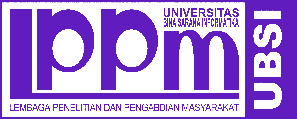 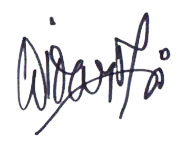 Widarti, M.I.KomID Artikel10542Nama PenulisIta Suryani1, Akhmad Zulfikri.2, Wulan Muhariani3Email ita.its@bsi.ac.id, akhmadzulfikri@gmail.com, wulan.wmh@bsi.ac.id Institusi Universitas Bina Sarana InformatikaTanggal Penerimaan  1 Maret 2021Judul NaskahAplikasi Tik Tok Sebagai Media kampanye Untuk Pencegahan Penyebaran Covid 19Artikel Bapak/Ibu saat ini sudah masuk pada tahap editing dan akan publish pada:Artikel Bapak/Ibu saat ini sudah masuk pada tahap editing dan akan publish pada:Artikel Bapak/Ibu saat ini sudah masuk pada tahap editing dan akan publish pada:Artikel Bapak/Ibu saat ini sudah masuk pada tahap editing dan akan publish pada:Artikel Bapak/Ibu saat ini sudah masuk pada tahap editing dan akan publish pada:Artikel Bapak/Ibu saat ini sudah masuk pada tahap editing dan akan publish pada:Nama JurnalVolumeNoBulanTahunISSN/E-ISSNJIKA (Jurnal Ilmu Komunikasi)81April2021 P-ISSN: 2086-6178,  E-ISSN : 2579-3292Nama BankBank Mandiri Cabang Jakarta Kramat RayaNomor Rekening123-00-0044446-5Nama RekeningUniversitas Bina Sarana Informatika